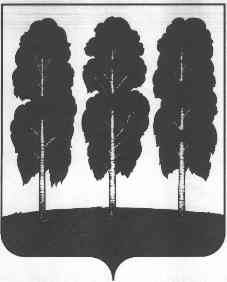 МУНИЦИПАЛЬНОЕ ОБРАЗОВАНИЕБЕРЕЗОВСКИЙ РАЙОНХанты-Мансийский автономный округ – ЮграАДМИНИСТРАЦИЯ БЕРЕЗОВСКОГО РАЙОНАКОМИТЕТ ПО ФИНАНСАМ_________________________________________________________________от «  23  » марта 2017 года                                                                          №_13_П Р И К А ЗО внесении изменений в приложение к Приказу от 15.07.2013 №16 «О порядкеоткрытия и ведения лицевых счетовдля учета операций по исполнению расходовбюджета Березовского района, бюджетовпоселений в границах Березовского района»           В целях совершенствования порядка открытия и ведения лицевых счетов для учета операций по исполнению расходов бюджета Березовского района, бюджетов поселений в границах Березовского района, приказываю:           1. Внести в приложение к приказу Комитета по финансам администрации Березовского района от 15 июля 2013 года № 16 «О порядке  открытия и ведения лицевых счетов для учета операций по исполнению расходов бюджета Березовского района, бюджетов поселений в границах Березовского района» следующие изменения:          1.1. В пункте 5.9. слова «за два дня» заменить на слова «за один день».          1.2. В пункте 8.7. слова «за два дня» заменить на слова «за один день».         2. Настоящий приказ вступает в силу с момента его подписания и распространяется на правоотношения, возникшие с 20 марта 2017 года.ПредседательКомитета по финансам                                                           С.В.Ушарова628140,  р.п. Березово,Ханты-Мансийского автономного округа-ЮгрыТюменской областиул. Астраханцева, 54Телефон/факс: (34674)  2-17-522-19-682-17-492-31-68